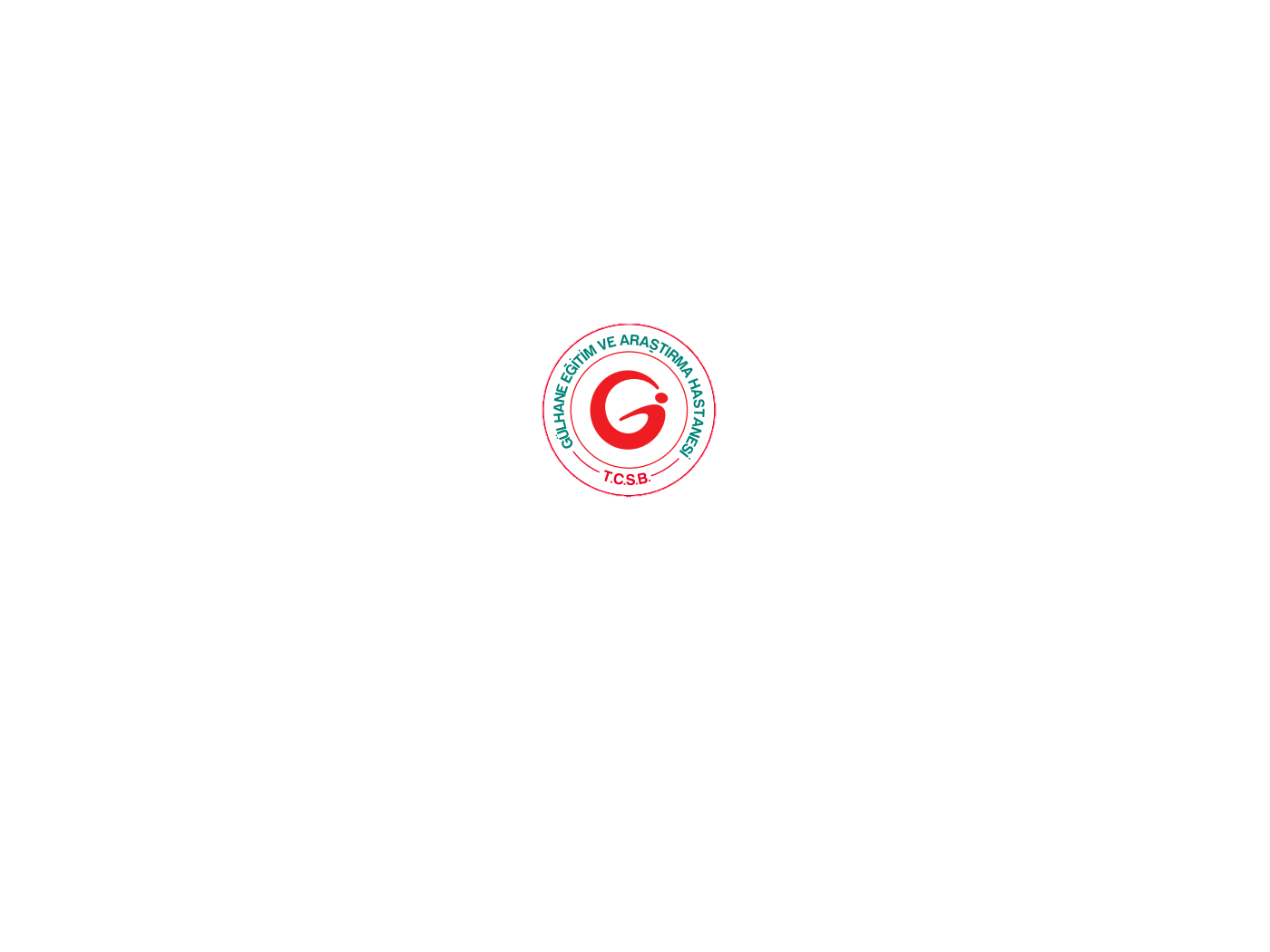 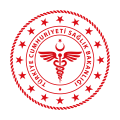 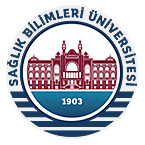               I.ULUSLARARASI 2.ULUSAL SAĞLIK BAKIM HİZMETLERİ KONGRESİDeğerli Meslektaşlarım,Birincisinde büyük talep ve ilgi gören Ulusal Sağlık Bakım Hizmetleri Kongresi’nin ikincisini Uluslararası katılımlı olarak 02-03 Mayıs 2019 tarihleri arasında Ankara SBÜ Gülhane Eğitim ve Araştırma Hastanesinde gerçekleştirecek olmanın mutluluğunu yaşıyoruz. Kongremizde değişen ve gelişen bilimsel, teknolojik gelişmelerin ışığında sağlık bakım hizmetlerinin tüm taraftarlarını buluşturmayı, bakımda yenilikçi yaklaşımları paylaşmayı amaçlıyoruz. “Birlikte Güçlüyüz” temalı kongremizde bilimsel programda belirtilen konuları ele alarak çözüm yollarını tartışmayı ve literatüre yeni eserler kazandırmayı hedefliyoruz.Ülkemizde sağlık bakım hizmetlerinin uluslararası standartlarda sunulması hepimizin birincil hedefidir. Bu hedefler doğrultusunda siz değerli meslektaşlarımızın bilimsel katkılarını bekliyoruz. Sizleri “ I. Uluslararası II. Ulusal Sağlık Bakım Hizmetleri Kongresi’nde  aramızda görmekten onur duyarız.Saygılarımızla…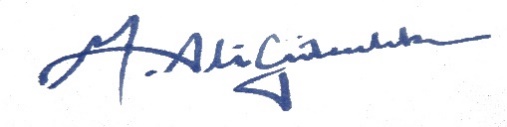 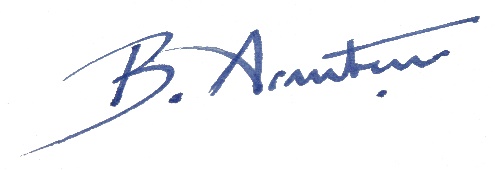 Birgül ARMUTCU 					         Prof. Dr. Mehmet Ali GÜLÇELİKGülhane Eğitim ve Araştırma Hastanesi 		         Gülhane Eğitim ve Araştırma Sağlık Bakım Hizmetleri Müdürü 			         Hastanesi Yöneticisi